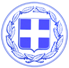                         Κως, 13 Νοεμβρίου 2015ΕΙΣΗΓΗΣΗ ΔΗΜΑΡΧΟΥ ΚΩ ΣΤΗ ΣΥΝΕΝΤΕΥΞΗ ΤΥΠΟΥ ΓΙΑ ΤΟ ΜΕΤΑΝΑΣΤΕΥΤΙΚΟΚυρίες και κύριοι,Θέλω να σας ευχαριστήσω για την ανταπόκριση σας στην πρόσκληση μου.Αντικείμενο της σημερινής συνέντευξης τύπου είναι η ενημέρωση των εκπροσώπων των ΜΜΕ και των πολιτών του νησιού για τη σύσκεψη που πραγματοποιήθηκε την προηγούμενη εβδομάδα στο Μέγαρο Μαξίμου αλλά και για τις τελευταίες εξελίξεις στο θέμα του μεταναστευτικού.Προσεγγίζω , από την  πρώτη στιγμή, με απόλυτη αίσθηση ευθύνης και χωρίς δογματισμούς το συγκεκριμένο πρόβλημα.Καλώ κάθε καλόπιστο πολίτη αλλά και δημοσιογράφο να αναρωτηθεί που βρίσκεται η αλήθεια και η πραγματικότητα και που βρίσκεται το ψέμα και η σκοπιμότητα.Είναι αλήθεια ή όχι ότι ο Δήμος Κω από την πρώτη στιγμή κατέθεσε προτάσεις για την επίλυση του προβλήματος;Την πρόταση για την αναλογική κατανομή προσφύγων στις χώρες της Ε.Ε από ποιον την ακούσατε πρώτοι;Την πρόταση για τη δημιουργία κέντρων σε τρίτες χώρες , όπως η Τουρκία, προκειμένου να γίνεται εκεί η κατανομή των προσφύγων και να μην αποτελούν αντικείμενο εκμετάλλευσης οι τελευταίοι αλλά ούτε και να κινδυνεύουν οι ζωές τους διαπλέοντας το Αιγαίο, από ποιον κατατέθηκε για πρώτη φορά;Την πρόταση για την ανάγκη διαχωρισμού προσφύγων και παράνομων μεταναστών, προκειμένου οι πρώτοι να τυγχάνουν προστασίας και οι δεύτεροι να επαναπροωθούνται, ποιος τη διατύπωσε πρώτος;Την διαπίστωση ότι στην Κω δεν μπορεί να γίνει η διαδικασία της ταυτοποίησης και θα προκληθεί αδιέξοδο, την είχα καταθέσει από τον Απρίλιο. Και είδατε τι συνέβη.Κυρίες και κύριοι,Δυστυχώς δεν επέστρεψα περισσότερο αισιόδοξος, για μια ορθολογική διαχείριση του μεταναστευτικού, μετά την σύσκεψη που πραγματοποιήθηκε στο Μέγαρο Μαξίμου.Σε αυτό συντελούν και οι τελευταίες εξελίξεις στον τρόπο με τον οποίο η Ευρώπη αντιμετωπίζει το μεταναστευτικό πρόβλημα.Δυστυχώς , φαίνεται ότι έχει επιλεγεί η Ελλάδα να αποτελέσει τη χώρα όχι μόνο υποδοχής αλλά και παραμονής ανεξέλεγκτου αριθμού προσφύγων και παράνομων μεταναστών.Η Ευρώπη δεν δέχεται πλέον την αναλογική κατανομή προσφύγων σε κάθε χώρα.Αντίθετα , υπάρχει μία σκλήρυνση της στάσης ορισμένων χωρών, που έχουν αρχίσει να κλείνουν σύνορα ή να καθιστούν δύσκολη την διακίνηση προσφύγων από το έδαφος τους.Συμφωνία και πλαίσιο μετεγκατάστασης προσφύγων και αναλογικής τους κατανομής σε άλλες ευρωπαϊκές χώρες δεν υπάρχουν. Ξεκάθαρα πράγματα.Ξέρετε πόσοι πρόσφυγες έχουν μετεγκατασταθεί από την Ελλάδα και την Ιταλία σε άλλες ευρωπαϊκές χώρες, τους τελευταίους 3 μήνες;Μόνο 147.Μέσα σε 3 μήνες.Για ν’ αντιληφθούμε ποια είναι η πραγματικότητα.Δεν ξέρω πόσοι έχουν συνειδητοποιήσει ότι η αρχική δέσμευση της Ελλάδας, να φιλοξενήσει 50.000 πρόσφυγες και παράνομους μετανάστες, που είναι βέβαιο ότι θα πολλαπλασιαστούν γιατί 50.000 έρχονται μόνο σε μία εβδομάδα, ουσιαστικά βάζει ταφόπλακα στο μεγάλο στόχο της αναλογικής κατανομής προσφύγων στις χώρες της Ευρώπης.Κανείς δεν μιλά πλέον για αυτόν, γιατί έχει ουσιαστικά απεμποληθεί.Άλλωστε στη συνάντηση της Αθήνας, στο μέγαρο Μαξίμου, ο κ. Πρωθυπουργός ανέβασε σε 66.000 τον αριθμό των προσφύγων που θα φιλοξενήσει η χώρα.Όπως αναλογική κατανομή δεν είναι οι 30 Σύριοι που θα δεχθεί το Λουξεμβούργο.Αναλογική κατανομή δεν είναι επίσης το να θέτει όριο μόνο 10.000 προσφύγων, ο Δήμαρχος του Μονάχου, μιας πόλης με πληθυσμό 2 εκατομμύρια κατοίκους, όταν η πόλη της Κω, των 19.000 κατοίκων έφτασε να έχει 10.000 και πλέον το καλοκαίρι.Δυστυχώς η Ελλάδα είναι πλέον εκβιάσιμη.Και αυτό έχει συνέπειες, ιδίως όταν συμπίπτουν εκβιασμοί και ιδεοληψίες.Όταν δεν βλέπουμε τις συνέπειες που θα υπάρξουν.Προχθές είχαμε και την απόφαση του ΚΑΣ, που έδωσε την άδεια μετατροπής του αρχαιολογικού χώρου στο Ρωμαϊκό Ωδείο σε καταυλισμό προσφύγων και παράνομων μεταναστών.Για πρώτη φορά, το ΚΑΣ λειτούργησε με αυτό τον τρόπο. Πήρε μια απόφαση που δεν κινείται αλλά εκφράζει πολιτική σκοπιμότητα.Αναρωτιέμαι: ποιος έχει την ευθύνη της μεταναστευτικής πολιτικής σε αυτό τον τόπο;Το Υπουργείο ή η ΜΚΟ.Ήταν εν γνώσει του Υπουργείου η συγκεκριμένη κίνηση;Αν αύριο έρθει μια άλλη ΜΚΟ και φτιάξει το δικό της καταυλισμό σε ένα άλλο χώρο του νησιού ή ένα νέο Κάπτεν-Ηλίας, που οδηγούμαστε;Είναι εικόνα σοβαρού κράτους αυτή;Φυσικά, αδιαφορούν για τη βούληση της τοπικής κοινωνίας και αυτό είναι ξεκάθαρο.Το μήνυμα είναι σαφές: έχουν επιλέξει η Κως να αποτελέσει κέντρο παραμονής παράνομων μεταναστών και προσφύγων. Και προσπαθούν να το επιβάλλουν με κάθε τρόπο. Ακόμα και απαξιώνοντας τον τουρισμό αλλά και το ιστορικό και πολιτιστικό κεφάλαιο του νησιού.Θα τολμούσαν να πάρουν ανάλογη απόφαση για τον χώρο πέριξ του Ηρωδείου στην Αθήνα;Για τον αρχαιολογικό χώρο της Βεργίνας;Σας είπα και πριν, το μήνυμα είναι σαφές.Τσουβαλιάζουν κυριολεκτικά την Κω, τον τέταρτο κορυφαίο τουριστικό προορισμό της χώρας και διαρκώς αναπτυσσόμενο, μαζί με άλλα νησιά που δεν έχουν ως πρώτη προτεραιότητα την τουριστική ανάπτυξη και είναι έτοιμα να δεχθούν τη δημιουργία hot spot με ότι σημαίνει αυτό.Εξαιρούν τη Ρόδο, γιατί αποτελεί κορυφαίο τουριστικό προορισμό αλλά δεν κάνουν το ίδιο για την Κω.Έχουν επιλέξει να θυσιάσουν την Κω, ως τουριστικό προορισμό, και να την μετατρέψουν σε αποθήκη ψυχών.Δεν απαντούν σε κανένα από τα ερωτήματα που θέσαμε, τα πραγματικά ζητήματα που θα προκύψουν από την ανεξέλεγκτη λειτουργία ενός hot spot στην Κω. Και αυτό δεν είναι τυχαίο.Επαναλαμβάνω τα ερωτήματα που έθεσα στον Πρωθυπουργό στη σύσκεψη στο Μαξίμου.Σας καλώ όλους να προβληματιστείτε και μαζί με εσάς να προβληματιστούν και να συνειδητοποιήσουν τους κινδύνους όλοι:Ερώτημα 1ο-----------------Ο κ.Υπουργός μιλά για hot spot συνολικής χωρητικότητας 1.000 ατόμων. Σας ενημερώνω ότι στην Κω, τη θερινή περίοδο, έφταναν καθημερινά 1.500 πρόσφυγες και παράνομοι μετανάστες ενώ με την τελευταία απεργία των πλοίων εγκλωβίστηκαν στο νησί σχεδόν 4.000.Είναι υπαρκτός ο κίνδυνος να μετατραπεί ο χώρος αυτός σε μια νέα Μόρια, να συγκεντρωθεί και να εγκλωβιστεί στην Κω ένας ανεξέλεγκτος και μη διαχειρίσιμος αριθμός προσφύγων και παράνομων μεταναστών.Ποιος διασφαλίζει και ποιος εγγυάται ότι αυτό δεν θα συμβεί;Ερώτημα 2ο------------------Βασική προϋπόθεση είναι ότι οι πρόσφυγες , μέσα από το hot spot, θα κατανέμονται, αναλογικά, στις άλλες χώρες της Ε.Ε.Γνωρίζετε όμως ότι όχι μόνο δεν υπάρχει συμφωνία και πλαίσιο για κάτι τέτοιο αλλά αντίθετα , υπάρχει απροθυμία.Τη στιγμή που δεν έχουμε ένα πλαίσιο που θα λειτουργεί αυτοματοποιημένα και θα στέλνει άμεσα τους πρόσφυγες στις χώρες που κατανέμονται, είναι δεδομένο ότι αυτοί θα εγκλωβίζονται και θα παραμένουν στην Κω.Το αποτέλεσμα θα είναι εντός μιας εβδομάδας το hot spot να έχει 10 ή και 15.000 οι οποίοι δεν θα μπορούν να φύγουν.Ποιος μας εγγυάται ότι δεν θα συμβεί αυτό;Ερώτημα 3ο-------------------Πέρα από τους πρόσφυγες που απολαμβάνουν καθεστώτος προστασίας υπάρχουν και παράνομοι μετανάστες , οι οποίοι δεν είναι πρόσφυγες.Με όλους αυτούς, τη στιγμή που δεν έχουν αποφασιστεί άμεσες  διαδικασίες επαναπροώθησης , τι θα γίνει;Δεν θα παραμένουν εγκλωβισμένοι στο νησί μας ή στη χώρα;Ερώτημα 4ο------------------Η διαδικασία ταχείας ταυτοποίησης αλλά και άμεσης αναχώρησης έχε αποδειχθεί ανέφικτη στην πράξη. Δεν υπάρχει ούτε το προσωπικό αλλά ούτε και οι αναγκαίες υποδομές για την ταυτοποίηση αφού η Αστυνομική Διεύθυνση είναι υποστελεχωμένη και στην Κω δεν έχει ιδρυθεί το Τμήμα Συνοριοφυλάκων , που προβλέπεται από το σχετικό Π.Δ.Παράλληλα χρειάζεται μόνιμα ένα πλοίο που θα παίρνει 1000 με 1500 σε καθημερινή βάση από την Κω.Ποιος εγγυάται ότι θα τηρηθούν αυτά τα δύο προαπαιτούμενα;Ερώτημα 5ο-------------------Παραβλέπεται το γεγονός ότι ολόκληρο το νησί της Κω αποτελεί πόλο ανάπτυξης τουριστικών δραστηριοτήτων.Δεν μπορεί το hot spot, που κάποιοι θέλουν να δημιουργήσουν, να βρίσκεται εντός του αστικού και τουριστικού ιστού.Ούτε μπορεί οι πρόσφυγες και οι παράνομοι μετανάστες να είναι κρατούμενοι σε αυτό το χώρο, αντίθετα θα μπορούν να μετακινούνται ή να βρίσκονται στο λιμάνι αναζητώντας μέσο και τρόπο να φύγουν. Και αν αυτό  συμβεί, θα έχουμε και ταραχές και συγκρούσεις αλλά και μία εικόνα που δεν συνάδει με κορυφαίο τουριστικό προορισμό..Ποιος μας διασφαλίζει από αυτές τις εικόνες, που θα πλήξουν καίρια και καθοριστικά τον τουρισμό μας ;Ερώτημα 6ο-------------------Είναι εμφανής η τάση ορισμένων χωρών να μην διευκολύνουν την είσοδο προσφύγων στο έδαφος τους.Η μία μετά την άλλη οι χώρες , είτε παίρνουν περιοριστικά μέτρα είτε προετοιμάζουν το έδαφος για τα χειρότερα. Όποιος δεν το βλέπει, εθελοτυφλεί.Σε περίπτωση που οδηγηθούμε σε συνοριακούς ελέγχους και κλείσιμο συνόρων, αντιλαμβάνεστε ότι ένας τεράστιος αριθμός προσφύγων θα εγκλωβιστεί στα νησιά του Αιγαίου και στη χώρα μας.Απέναντι σε αυτό τον κίνδυνο ποια είναι η δική μας προετοιμασία;Αν μετατραπούμε σε μια χώρα-αποθήκη ψυχών, ο δρόμος αυτός δεν θα έχει επιστροφή.Κυρίες και κύριοι,Όλο αυτό το διάστημα προσέγγισα καλοπροαίρετα τη δημιουργία ενός χώρου για την ολιγόωρη παραμονή προσφύγων και παράνομων μεταναστών.Έθεσα προϋποθέσεις, τις οποίες είμαι βέβαιος ότι θέτει κάθε λογικός άνθρωπος.Καμία από αυτές τις προϋποθέσεις δεν υπάρχει.Το καλοκαίρι ή και μέσα στην Άνοιξη, αν δημιουργηθεί αυτός ο ανεξέλεγκτος χώρος στον οποίο βεβαίως δεν θα παραμένουν μόνο για ένα 24ωρο όλοι αυτοί οι άνθρωποι, θα δημιουργηθεί εκρηκτική κατάσταση.Σύντομα και σε ένα διάστημα μιας εβδομάδας θα ζήσουμε εικόνες Μυτιλήνης.Θα συγκεντρωθούν 10 και 15.000 άνθρωποι που θα είναι εγκλωβισμένοι και θα κυκλοφορούν στην πόλη, στο λιμάνι και στους δρόμους αναζητώντας διέξοδο.Αυτό θα συμβεί.Και εγώ θα είμαι εδώ για να επιβεβαιωθώ ή να διαψευστώ.Να δούμε όμως που θα είναι κρυμμένοι τότε κάποιοι.Κυρίες και κύριοι,Κινδυνεύει η ταυτότητα της Κω, η προοπτική της.Κινδυνεύει θανάσιμα η τοπική οικονομία, επιχειρήσεις, επαγγελματίες και εργαζόμενοι σε αυτό το νησί που ζουν από τον τουρισμό.Κάποιοι έχουν αποφασίσει ότι η Κως θα σταματήσει να αποτελεί τουριστικό προορισμό και θα μετατραπεί σε αποθήκη ψυχών.Από εμάς τους ίδιους εξαρτώνται όλα πλέον.Από την θέληση και την αποφασιστικότητα μας να υπερασπιστούμε τον τόπο μας και το μέλλον των παιδιών μας.Απευθύνομαι σε όλους τους πολίτες, ακόμα και σε αυτούς που δεν με ψήφισαν.Απευθύνομαι σε κάθε πολίτη της Κω, όποιο κόμμα και αν ψήφισε ή ψηφίζει.Τον καλώ να συνειδητοποιήσει τον θανάσιμο κίνδυνο που απειλεί το νησί.Υπάρχουν ήδη αρνητικά μηνύματα από τις τουριστικές αγορές σε ότι αφορά τις κρατήσεις για το 2016.Είναι η ώρα της ευθύνης για όλους μας.Αν κάποιοι δεν έχουν συνειδητοποιήσει ότι η Κως είναι τουριστικός προορισμός, θα πρέπει εμείς οι ίδιοι να τους αναγκάσουμε να το συνειδητοποιήσουν.Πρέπει να είμαστε ενωμένοι απέναντι σε αυτή την ασύμμετρη απειλή.Να υπάρχει ένα ενιαίο μέτωπο.Σε αυτό το ενιαίο μέτωπο είναι δεδομένο ότι δεν θα συμπαραταχθούν αυτοί που δεν θέλουν την Κω τουριστικό προορισμό.Αυτοί που υπονομεύουν το νησί τους, έχοντας νοσηρή αντίληψη.Αυτοί όμως είναι ελάχιστοι.Αρκεί  να είμαστε όλοι οι άλλοι ενωμένοι.Την Τετάρτη θα συνεδριάσει η Επιτροπή Διαβούλευσης για να τοποθετηθούν όλοι οι φορείς και τα μέλη της.Αν χρειαστεί θα πάμε και σε μια ευρεία λαϊκή συνέλευση.Η φωνή της Κω θα πρέπει να είναι καθαρή και δυνατή.Κάθε πολίτης του νησιού πρέπει να ενώσει τη φωνή του, με τη συλλογική απόφαση.Είναι ζήτημα επιβίωσης για την Κω, για το μέλλον των παιδιών μας.Η Κως έδειξε και θα συνεχίσει να δείχνει τον ανθρωπισμό της απέναντι σε κάθε κατατρεγμένο πρόσφυγα και άνθρωπο.Το ίδιο κάνει και η Εκκλησία , η Μητρόπολη της Κω.Και όμως κάποιοι μας κουνούν  το δάχτυλο και μας έχουν στοχοποιήσει, γιατί αποτελούμε εμπόδιο στην ευόδωση των καταστροφικών σχεδίων που έχουν για την Κω.Γιατί ο Δήμαρχος, η Δημοτική Αρχή, ο Μητροπολίτης και οι φορείς του νησιού επισημαίνουν τους κινδύνους, δεν αποδέχονται την ακύρωση της Κω ως κορυφαίου τουριστικού προορισμού και τη μετατροπή της σε αποθήκη ψυχών.Η Κως απέδειξε ότι συμπονά, βοηθά και συντρέχει όταν εγκαταλείφθηκε μόνη της να διαχειριστεί και να αντιμετωπίσει το μεταναστευτικό ζήτημα.Η Κως έχει έρθει η ώρα να αποδείξει ότι αρνείται να αποδεχθεί καταδικαστικές αποφάσεις και καταστροφικές επιλογές για το μέλλον του νησιού και των παιδιών μας.Και θα το αποδείξουμε όλοι μαζί.